Реализация биопрепаратовЦиркон, Р - (гидроксикоричные кислоты-природная смесь).Природный регулятор роста, корнеобразователь и индуктор болезнеустойчивости растений. Способствует усилению роста растений, ускорению цветения и плодообразования. Active семена - 12 микро- и 5 макроэлементов в высококонцентрированной жидкой форме-на 2 дня ускоряет проявление всходов- полная совместимость со всеми протравителями- дает возможность снизить норму высева от 5-25%- обеспечивает повышение полевой всхожесть на 10-15%Active рост - обеспечивает полный комплекс питательных элементов на начальных стадиях развития растения- повышает урожайность культур- предотвращает полегание растений- снимает стресс от использования гербицидов- повышает устойчивость к засухе, морозам и заболеваниям- высокоэффективная хелатная формаActive азот - повышает развитие вегетативной массы- ускоряет восстановление культур после перезимовки- повышает содержание крахмала, белка и клейковины до 40%- обеспечивает быстрое проникновение элементов питания в растения- ускоряет процесс фотосинтеза- высокоэффективная хелатная формаБайкал ЭМ1 - препарат с широким кругом микроорганизмов, составляющих симбиотичный саморегулируемый комплекс, устойчивый в самых различных условиях. ЭМ-препарат используется для обработки семян в сочетании с протравителем или отдельно как биофунгицид. ЭМ-препарат применяется при силосовании влажных кормов.Декларирование и сертификациязерна, муки, крупы и т.д.семян с/х растений, саженцевкормовых культур, комбикормов, премиксововощейлюбой растительной продукции и продуктов ее переработки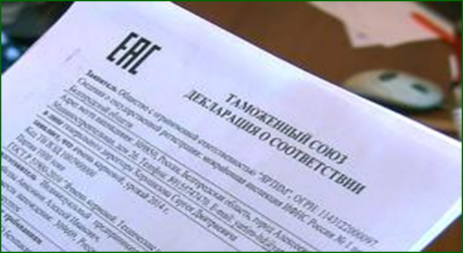 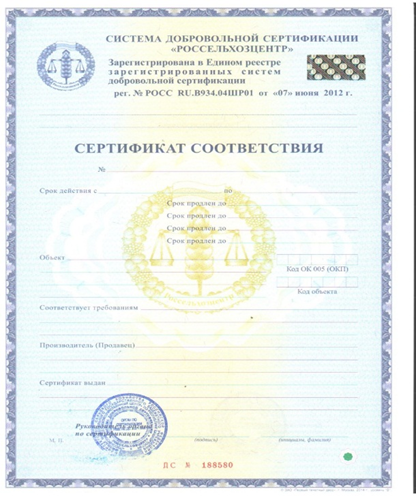         Заведующий технолого-аналитической лабораторией, к.б.н.УразбахтинаДиана Ренатовна8-917-47-36-0888 (347) 223-07-22e-mail: rsc02@mail.ru          tal@rsc02.ruФилиал федерального государственного бюджетного учреждения «Российский сельскохозяйственный центр» по Республике БашкортостанРеализация биопрепаратовЦиркон, Р - (гидроксикоричные кислоты-природная смесь).Природный регулятор роста, корнеобразователь и индуктор болезнеустойчивости растений. Способствует усилению роста растений, ускорению цветения и плодообразования. Active семена - 12 микро- и 5 макроэлементов в высококонцентрированной жидкой форме-на 2 дня ускоряет проявление всходов- полная совместимость со всеми протравителями- дает возможность снизить норму высева от 5-25%- обеспечивает повышение полевой всхожесть на 10-15%Active рост - обеспечивает полный комплекс питательных элементов на начальных стадиях развития растения- повышает урожайность культур- предотвращает полегание растений- снимает стресс от использования гербицидов- повышает устойчивость к засухе, морозам и заболеваниям- высокоэффективная хелатная формаActive азот - повышает развитие вегетативной массы- ускоряет восстановление культур после перезимовки- повышает содержание крахмала, белка и клейковины до 40%- обеспечивает быстрое проникновение элементов питания в растения- ускоряет процесс фотосинтеза- высокоэффективная хелатная формаБайкал ЭМ1 - препарат с широким кругом микроорганизмов, составляющих симбиотичный саморегулируемый комплекс, устойчивый в самых различных условиях. ЭМ-препарат используется для обработки семян в сочетании с протравителем или отдельно как биофунгицид. ЭМ-препарат применяется при силосовании влажных кормов.Декларирование и сертификациязерна, муки, крупы и т.д.семян с/х растений, саженцевкормовых культур, комбикормов, премиксововощейлюбой растительной продукции и продуктов ее переработки        Заведующий технолого-аналитической лабораторией, к.б.н.УразбахтинаДиана Ренатовна8-917-47-36-0888 (347) 223-07-22e-mail: rsc02@mail.ru          tal@rsc02.ru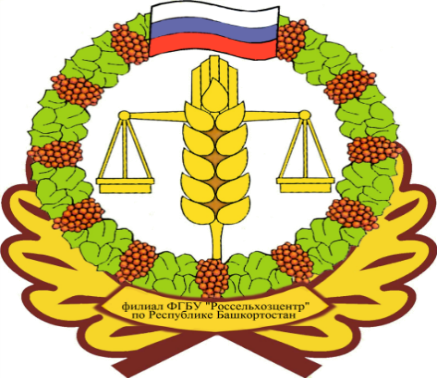 Реализация биопрепаратовЦиркон, Р - (гидроксикоричные кислоты-природная смесь).Природный регулятор роста, корнеобразователь и индуктор болезнеустойчивости растений. Способствует усилению роста растений, ускорению цветения и плодообразования. Active семена - 12 микро- и 5 макроэлементов в высококонцентрированной жидкой форме-на 2 дня ускоряет проявление всходов- полная совместимость со всеми протравителями- дает возможность снизить норму высева от 5-25%- обеспечивает повышение полевой всхожесть на 10-15%Active рост - обеспечивает полный комплекс питательных элементов на начальных стадиях развития растения- повышает урожайность культур- предотвращает полегание растений- снимает стресс от использования гербицидов- повышает устойчивость к засухе, морозам и заболеваниям- высокоэффективная хелатная формаActive азот - повышает развитие вегетативной массы- ускоряет восстановление культур после перезимовки- повышает содержание крахмала, белка и клейковины до 40%- обеспечивает быстрое проникновение элементов питания в растения- ускоряет процесс фотосинтеза- высокоэффективная хелатная формаБайкал ЭМ1 - препарат с широким кругом микроорганизмов, составляющих симбиотичный саморегулируемый комплекс, устойчивый в самых различных условиях. ЭМ-препарат используется для обработки семян в сочетании с протравителем или отдельно как биофунгицид. ЭМ-препарат применяется при силосовании влажных кормов.Декларирование и сертификациязерна, муки, крупы и т.д.семян с/х растений, саженцевкормовых культур, комбикормов, премиксововощейлюбой растительной продукции и продуктов ее переработки        Заведующий технолого-аналитической лабораторией, к.б.н.УразбахтинаДиана Ренатовна8-917-47-36-0888 (347) 223-07-22e-mail: rsc02@mail.ru          tal@rsc02.ruТЕХНОЛОГО-АНАЛИТИЧЕСКАЯ ЛАБОРАТОРИЯУфа 2019Реализация биопрепаратовЦиркон, Р - (гидроксикоричные кислоты-природная смесь).Природный регулятор роста, корнеобразователь и индуктор болезнеустойчивости растений. Способствует усилению роста растений, ускорению цветения и плодообразования. Active семена - 12 микро- и 5 макроэлементов в высококонцентрированной жидкой форме-на 2 дня ускоряет проявление всходов- полная совместимость со всеми протравителями- дает возможность снизить норму высева от 5-25%- обеспечивает повышение полевой всхожесть на 10-15%Active рост - обеспечивает полный комплекс питательных элементов на начальных стадиях развития растения- повышает урожайность культур- предотвращает полегание растений- снимает стресс от использования гербицидов- повышает устойчивость к засухе, морозам и заболеваниям- высокоэффективная хелатная формаActive азот - повышает развитие вегетативной массы- ускоряет восстановление культур после перезимовки- повышает содержание крахмала, белка и клейковины до 40%- обеспечивает быстрое проникновение элементов питания в растения- ускоряет процесс фотосинтеза- высокоэффективная хелатная формаБайкал ЭМ1 - препарат с широким кругом микроорганизмов, составляющих симбиотичный саморегулируемый комплекс, устойчивый в самых различных условиях. ЭМ-препарат используется для обработки семян в сочетании с протравителем или отдельно как биофунгицид. ЭМ-препарат применяется при силосовании влажных кормов.Декларирование и сертификациязерна, муки, крупы и т.д.семян с/х растений, саженцевкормовых культур, комбикормов, премиксововощейлюбой растительной продукции и продуктов ее переработки        Заведующий технолого-аналитической лабораторией, к.б.н.УразбахтинаДиана Ренатовна8-917-47-36-0888 (347) 223-07-22e-mail: rsc02@mail.ru          tal@rsc02.ruТЕХНОЛОГО-АНАЛИТИЧЕСКАЯ ЛАБОРАТОРИЯУфа 2019Технолого-аналитическая лаборатория       Аккредитована в Национальной Системе Аккредитации, аттестат аккредитации (№ РОСС RU.0001.21ПП23 от 21.08.2015 г.). Уполномочена (свидетельство РОСС RU ДС 1.5.1.002, свидетельство РОСС RU ДС 1.6.1.002) на осуществление деятельности в Системе Добровольной Сертификации «Россельхозцентр» в качестве Органа по сертификации и Испытательной лаборатории.Включена в Единый реестр Таможенного союза. Проводит испытания согласно техническим регламентам ТР ТС 015/2011 «О безопасности зерна» и ТР ТС 021/2011 «О безопасности пищевой продукции».оценка качества зерна и продуктов его переработки, другой растениеводческой продукциихимико-токсикологические исследования зерна и продуктов его переработки, другой растениеводческой продукциимикробиологические исследования сельскохозяйственной продукции;проверка качества средств защиты растений рабочих растворов пестицидовопределение качества протравливания семян; остаточных количеств пестицидов в сельскохозяйственной продукции, почве, водеагрохимический анализ почвыопределение масличности, кислотного числа масла, белка, протеина во всех видах растениеводческой продукции;определение ГМО в сельскохозяйственной продукции.Технолого-аналитическая лаборатория       Аккредитована в Национальной Системе Аккредитации, аттестат аккредитации (№ РОСС RU.0001.21ПП23 от 21.08.2015 г.). Уполномочена (свидетельство РОСС RU ДС 1.5.1.002, свидетельство РОСС RU ДС 1.6.1.002) на осуществление деятельности в Системе Добровольной Сертификации «Россельхозцентр» в качестве Органа по сертификации и Испытательной лаборатории.Включена в Единый реестр Таможенного союза. Проводит испытания согласно техническим регламентам ТР ТС 015/2011 «О безопасности зерна» и ТР ТС 021/2011 «О безопасности пищевой продукции».оценка качества зерна и продуктов его переработки, другой растениеводческой продукциихимико-токсикологические исследования зерна и продуктов его переработки, другой растениеводческой продукциимикробиологические исследования сельскохозяйственной продукции;проверка качества средств защиты растений рабочих растворов пестицидовопределение качества протравливания семян; остаточных количеств пестицидов в сельскохозяйственной продукции, почве, водеагрохимический анализ почвыопределение масличности, кислотного числа масла, белка, протеина во всех видах растениеводческой продукции;определение ГМО в сельскохозяйственной продукции.Приборы и анализаторы В 2018 году приобретена мини лаборатория почвы: анализатор SKW 500 Palintest (производство Великобритания).Определяемые показатели: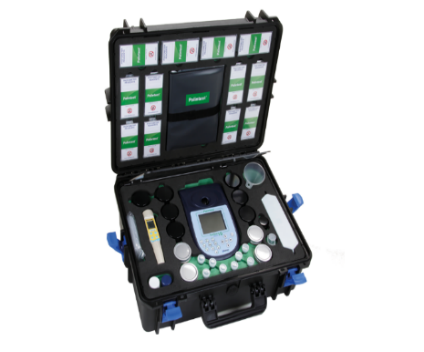 Кислотность, Потребность в извести, Соленость, Нитраты, Проводимость, Макроэлементы (азот, фосфор, калий), Микроэлементы (магний, кальций, алюминий, аммиак, хлор, медь, железо, марганец, сульфат).  Кислотность, проводимость и соленость являются ключевыми параметрами для управления плодородностью почва, а содержание в почве макро- и микроэлементов позволит оценить состояние почвы перед посевом или посадкой        Хроматограф жидкостный «Хромос ЖХ-301»    - определение содержание микотоксинов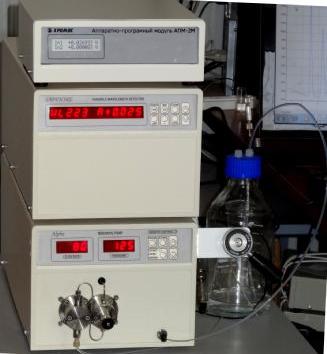          Хроматограф газовый «Хромос ГХ-1000»    - определение массовой концентрации пестицидов,    ДВ, пестицидных препаратов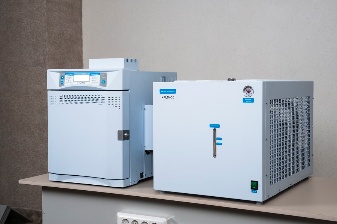 Реализация биопрепаратов Филиал ФГБУ «Россельхозцентр» реализовывает препараты на основе микроогранизмов, хелатные микроудобрения, жидкостные комплексные удобрения. В 2017 году начали производство гуматов.Гумат+7 - жидкое комплексное удобрение на основе природных гуминовых кислот с макро- и микроэлементами (бор, железо, медь, марганец, молибден, кобальт, цинк). Предназначен для предпосевной обработки семян, корневой и внекорневой подкормок сельскохозяйственных культур.Елена, Ж – биофунгицид на основе штамма ризосферных бактерий Pseudomonas aureofaciens ИБ 51, разработанный в Уфимском Институте биологии РАН, для защиты сельскохозяйственных растений от фитопатогенов и повышения их урожайности.  Бифунгицид «Елена» безопасен для человека, сельскохозяйственных животных, птиц, рыб и пчел.Характеристика биопрепарата «Елена»:- экологически безопасен;- защита растений от фитопатогенов; - отсутствие у фитопатогенных микроорганизмов резистентности к препарату;- повышение урожайности растений;- улучшение качества сельскохозяйственной продукции;- допустимо совместное использование с химическими пестицидами (баковые смеси).Биопрепарат оказывает сильнейшее стимулирующий эффект на формирование корневой системы растений, а также генеративных органов.Active бор - - высокая концентрация бора- усиливает цветение, оплодотворение и формирование вязей- способствует формированию высоких урожаев, отзывчивых на внесение бора культур